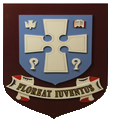 Unit 3 Neurobiology and Immunology: Key area 7: ImmunisationKey area 8: Clinical trials of vaccines and drugsBy the end of this topic I will be able to:Key area 7: Immunisation1.  Describe the process of vaccination,      relating it to the primary and secondary immune response.2.  Give examples of the range of agents used in a vaccine.3.   Describe the role played by an adjuvant in a vaccine4.  Understand the importance and meaning of herd immunity,      giving examples of established mass vaccination      programmes.5.   Know that the herd immunity threshold depends on the      type of disease, the effectiveness of the vaccine and the         population density.6 .  Understand that mass vaccination programmes are designed       to establish herd immunity to a disease. 7.   State reasons why herd immunity may be lacking in some        countries; to include lack of public health policy, financial        factors and adverse publicity about vaccines. 8.   Understand that many pathogens have evolved mechanisms        to evade the specific immune system which has consequence        for vaccination strategies.9.   Describe how some pathogens can change their antigens to       avoid immunological memory and name examples of diseases        that display this technique.Key area 8: clinical trials of vaccines and drugs10.  Understand that vaccines are subject to clinical trials before      licence to establish their safety and effectiveness.11. Know that to be successful, these trials should use      randomised, double-blind, placebo-controlled protocols and be    able to describe what these terms mean.12. State that trial groups need to be of a suitable-size to      reduce the magnitude of experimental error and are compared      to determine whether there are any statistical differences      between the groups.